ANNEX A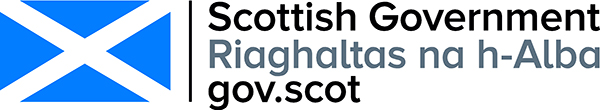 Consultation on the new national public health body ‘Public Health Scotland’RESPONDENT INFORMATION FORMPlease Note this form must be completed and returned with your response.To find out how we handle your personal data, please see our privacy policy: https://beta.gov.scot/privacy/ 
Are you responding as an individual or an organisation?  	Individual	OrganisationFull name or organisation’s namePhone number Address Postcode EmailThe Scottish Government would like your permission to publish your consultation response. Please indicate your publishing preference:	Publish response with name	Publish response only (without name) 	Do not publish responseWe will share your response internally with other Scottish Government policy teams who may be addressing the issues you discuss. They may wish to contact you again in the future, but we require your permission to do so. Are you content for Scottish Government to contact you again in relation to this consultation exercise?	Yes	NoANNEX BCONSULTATION QUESTIONSChapter 2Question 1:  Do you have any general comments on the overview of the new arrangements for public health?Chapter 3Question 2: (a)What are your views on the general governance and accountability arrangements?  (b) How can the vision for shared leadership and accountability between national and local government best be realised?Question 3: (a) What are your views on the arrangements for local strategic planning and delivery of services for the public’s health?  (b)How can Public Health Scotland supplement or enhance these arrangements?Question 4:  What are your views on the role Public Health Scotland could have to better support communities to participate in decisions that affect their health and wellbeing?Question 5: (a)Do you agree that Public Health Scotland should become a  community planning partner under Part 2 of the Community Empowerment (Scotland) Act 2015?(b)Do you agree that Public Health Scotland should become a public service authority under Part 3 of the Community Empowerment (Scotland) Act 2015, who can receive participation requests from community participation bodies? (c) Do you have any further comments?Question 6: (a)What are your views on the information governance arrangements?  (b)How might the data and intelligence function be strengthened?Chapter 4Question 7: (a)What suggestions do you have in relation to performance monitoring of the new model for public health in Scotland?  (b)What additional outcomes and performance indicators might be needed?Chapter 5Question 8: What are your views on the functions to be delivered by Public Health Scotland?  Chapter 6Question 9: (a) What are your views on the health protection functions to be delivered by Public Health Scotland?  (b)What more could be done to strengthen the health protection functions?Chapter 7Question 10: (a) Would new senior executive leadership roles be appropriate for  the structure of Public Health Scotland and, (b) If so, what should they be? Question 11: What other suggestions do you have for the organisational structure for Public Health Scotland to allow it to fulfil its functions as noted in chapter 5?Question 12: What are your views on the proposed location for the staff and for the headquarters of Public Health Scotland?Chapter 8Question 13:   Are the professional areas noted in the list above appropriate to allow the Board of Public Health Scotland to fulfil its functions?  Question 14:   (a)What are your views on the size and make-up of the Board? (b) How should this reflect the commitment to shared leadership and accountability to Scottish Ministers and COSLA?Chapter 9Question 15: What are your views on the arrangements for data science and innovation?  Chapter 10Question 16: What are your views on the arrangements in support of the transition process?  Chapter 12Question 17: (a) What impact on equalities do you think the proposals outlined in this paper may have on different sectors of the population and the staff of Public Health Scotland? (b) If applicable, what mitigating action should be taken?Chapter 13Question 18: What are your views regarding the impact that the proposals in this paper may have on the important contribution to be made by businesses and the third sector?